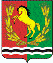 АДМИНИСТРАЦИЯМУНИЦИПАЛЬНОГО ОБРАЗОВАНИЯ РЯЗАНОВСКИЙ СЕЛЬСОВЕТ
АСЕКЕЕВСКОГО РАЙОНА ОРЕНБУРГСКОЙ ОБЛАСТИПОСТАНОВЛЕНИЕ =====================================================================30.11.2023                                       с. Рязановка                                       № 138-пОб изменении (о присвоении, уточнении) адреса земельного участка, находящегося в собственности Ворониной Н.С.В связи с проведенной инвентаризацией и изменением адресов объектов, расположенных на улице  Кинельская в  с. Рязановка Асекеевского района Оренбургской области:Изменить адрес земельного участка с кадастровым номером 56:05:1501001:127, находящегося в собственности Ворониной Надежда Сергеевны (17.08.1922 года рождения, умершей 23.04.2001 года) на основании Свидетельства на право собственности на землю РФ-ХХIХ ОРБ-05-15 № 0851776 от 20 октября 1995 года, регистрационная запись № 76 от 10 октября 1995 года.Местоположение: Асекеевский район, Рязановская сельская администрация, с. Рязановка, ул. Центральная, на:  Оренбургская область, Асекеевский муниципальный район, сельское поселение, Рязановский сельсовет, Рязановка село,  Кинельская улица, дом 98 (девяносто восемь).Настоящее постановление вступает в силу после его подписания.Глава муниципального образования                                              А.В. БрусиловРазослано: прокурору района, Администрации района, в дело.